第二十七届大学生基本技能大赛书法大赛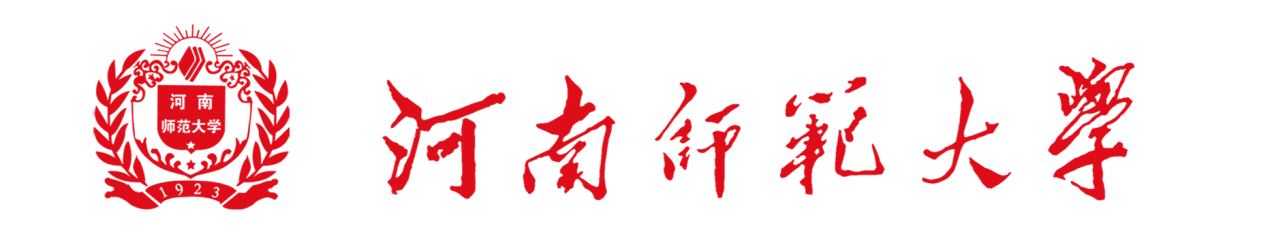 活 动 方 案为全面贯彻落实党的十九大精神和习近平总书记关于新冠肺炎疫情防控的重要讲话精神，把疫情当教材、与祖国共成长，教育引导全校青年学生进一步增强疫情防控责任意识、筑牢理想信念、锤炼意志品格、练就过硬本领、勇于担当作为、争做新时代的合格建设者和接班人，校党委学生工作部、学生处决定举办钢笔字、毛笔字比赛（因疫情原因、受条件所限，本届不再举办粉笔字比赛。以下简称书法大赛。）具体方案如下：活动主题：众志成城抗疫情，强国使命勇担当二、主办单位：党委学工部 学生处三、承办单位：物理学院四、评委组成成立第二十七届大学生基本技能大赛书法大赛评委会，并按A.钢笔字 B.毛笔字分两个评委小组。评委由主办方邀请校内外有关专家担任。五、比赛时间及方式时  间：5月27日—6月15日方  式：云参赛、云评审六、比赛规则及要求1.比赛为“云比赛”、评审为“云评审”。比赛环节分为学院初赛和学校决赛。学生可根据情况自由选择参加钢笔字或毛笔字比赛，也可两项比赛都参加。今年的比赛将对钢笔字和毛笔字获奖选手分别颁发证书和奖品，不再设置全能奖。2.为鼓励更多学生参与，今年不限制参赛人数。学院（部）应积极组织、广泛动员、充分发挥学生线上参与积极性、主动性。各学院（部）在6月7日前完成初赛评选工作，并将进入校级比赛的优秀作品报送至承办学院。全校将共有600份参赛作品进入校级比赛（其中毛笔作品与钢笔作品各300份），各学院推荐参与校赛的两类作品数均为该学院大一、大二、大三年级学生总数的1.2%（四舍五入）。                                                                    3.比赛分钢笔、毛笔两种形式，比赛字体限选用楷书、行书、草书、隶书、篆书。4.受疫情影响，笔、墨、砚、篆章、毛毡、纸张等比赛用具由选手自备。5.钢笔字和毛笔字的二等奖、三等奖由评委直接评选产生。特等奖和一等奖的评选由专家评审和线上投票共同组成（根据专家评审结果，选取钢笔字和毛笔字作品各30幅进入网络投票环节，依据专家评审和网路投票得分总和排名，各评选特等奖10名，一等奖20名，其中专家评审占比70%，线上投票占比30%）。线上投票依托学生处官方公众平台“河南师范大学学生处”进行。6.每种类型参赛作品不得超过1幅。钢笔字作品应为A4大小；毛笔字作品统一用四尺左右的宣纸（宣纸可进行裁剪）。参赛选手完成作品后，使用相机或手机进行竖幅拍摄，确保图片清晰完整，单张图片一般不小于1M，为JPEG格式。7.参赛作品须在规定时间内完成并及时上交，选手不得有代写、临摹等现象。8.参赛选手应保证作品的真实性，填写上交《诚信自律保证书》（见附件1）。如有弄虚作假和冒名顶替者，一经发现，将取消比赛资格并通报批评。复学后，学校将择期对获奖选手进行随机抽查，现场进行作品展示。七、奖项设置1.钢笔类（300名）特等奖：10名  一等奖：20名  二等奖：60名    三等奖：210名2.毛笔类（300名）特等奖：10名  一等奖：20名  二等奖：60名    三等奖：210名八、报名要求1.在校全日制学生均可报名。2.各学院（部）在规定时间报送进入校级参赛选手报名表（见附件2）纸质版（加盖学院党委公章）和电子版各一份。其中，纸质版于6月7日上午9:30—11:30送至西校区物理北楼一楼团委办公室A126室，电子版发至邮箱hnsdwulixueyuan@126.com。3.若发现参赛选手有违规情况，取消该选手的参赛资格，同时所在学院（部）不得参与优秀组织奖评选。九、创作内容1.毛笔字比赛内容围绕习近平总书记用典、社会主义核心价值观、我校校风校训、教风学风、校第十二次党代会提出的办学目标、师大的初心和使命、疫情防控宣传标语等相关内容进行创作（详见附件4）。单幅作品字数必须在4个字以上，且单个字不能重复出现5次以上，否则视为作废。2.钢笔字比赛内容围绕习近平新时代中国特色社会主义思想、习近平总书记给北京大学援鄂医疗队全体90后党员的回信、教育部致全国大学生的一封信、省委书记王国生与全省各界青年代表座谈的部分讲话，河南省教育厅厅长郑邦山在河南省新冠肺炎疫情防控专题第九场新闻发布会上的部分讲话、1月18日学校疫情防控3号通告《致全体同学防控新型冠状病毒感染的肺炎疫情倡议书》、疫情防控期间涌现出的校内外先进典型人物的感人事迹等内容进行创作（详见附件4）。单幅作品字数必须在50字以上，否则视为作废。十、其他事宜1.各学院（部）将参赛作品和进入校级比赛选手的《诚信自律保证书》分别进行压缩打包于6月7日前发至邮箱hnsdwulixueyuan@126.com。2.为保证比赛公平公正，各参赛选手需同时提交作品创作时的三张照片（不同角度）或视频。各学院（部）压缩打包后于6月7日前发至邮箱（同上）或拷贝至物理学院团委办公室。3.比赛结束后，将优秀作品汇编成册并集中展出。同时在网站上开辟专栏进行专题展览，增强活动效果，提升活动影响力，营造良好的校园文化氛围。4.未尽事宜，另行通知。十一、本方案最终解释权在党委学工部（处）。                                        河南师范大学第二十七届大学生基本技能大赛组委会                                   2020年5月附件1第二十七届大学生基本技能大赛书法大赛诚信自律保证书基本技能大赛组委会：我仔细阅读了第二十七届大学生基本技能大赛书法大赛的相关规则，并自愿做出以下承诺：我将严格遵守比赛规则，保证参赛作品的真实性，诚信参赛、公平竞争，拒绝一切舞弊行为。如有违反比赛规则的行为，本人自愿承担一切责任。同时，我允许学校大学生基本技能大赛组委会对作品进行造册、印刷、网络宣传，以供学习交流。不以商业为目的的使用行为不需要提前经过我的同意。签名：日期：附件2第二十七届大学生基本技能大赛书法大赛校赛参赛人员报名表注：1.本报名表需加盖学院（部）分党委（党总支）公章。2.负责老师为院团委书记或团委负责人；负责学生为团委、学生会主要学生干部。3.同时上报的学生作品图片命名为“姓名+学号”。附件3第二十七届大学生基本技能大赛书法大赛评分细则1.作品内容符合指定要求（2分）。2.作品书写规范，标点准确、清晰（2分）。3.作品笔画流畅、搭配美观和谐（2分）。4.字体间架结构效果好（2分）。5.作品整体效果好（2分）。注：1.评委在判定选手成绩时，请保留至小数点后1位。2.参赛选手成绩为所有评委打分成绩的平均分。附件4第二十七届大学生基本技能大赛书法大赛内容参考一、毛笔字作品内容（仅供参考）：习近平用典（1）功崇惟志，业广惟勤。——《在十二届全国人民代表大会第一次会议上的讲话》等文中引用（2）一勤天下无难事。——《在同全国劳动模范代表座谈时的讲话》等文中引用（3）浩渺行无极，扬帆但信风。——《深化改革开放 共创美好亚太——在亚太经合组织工商领导人峰会上的演讲》等文中引用（4）物之不齐，物之情也。——《在省部级主要领导干部学习贯彻十八届三中全会精神 全面深化改革专题研讨班上的讲话》等文中引用（5）公生明，廉生威。——《在中央政法工作会议上的讲话》等文中引用（6）位卑未敢忘忧国。——《在中央党校建校80周年庆祝大会暨2013年春季学期开学典礼上的讲话》等文中引用（7）与人不求备，检身若不及。——《在全国组织工作会议上的讲话》等文中引用（8）兵无常势，水无常形。——《干在实处 走在前列：在浙江省富阳市调研时的讲话》等文中引用（9）衙斋卧听萧萧竹，疑是民间疾苦声。些小吾曹州县吏，一枝一叶总关情。——《在参加兰考县委常委班子专题民主生活会时的讲话》等文中引用（10）昨夜西风凋碧树，独上高楼，望尽天涯路。 衣带渐宽终不悔，为伊消得人憔悴。众里寻他千百度，蓦然回首，那人却在灯火阑珊处。                                               ——《在全国宣传思想工作会议上的讲话》等文中引用（11）泾溪石险人兢慎，终岁不闻倾覆人。却是平流无石处，时时闻说有沉沦。——《干在实处 走在前列：在浙江省委贯彻胡锦涛总书记重要讲话精神专题学习会上的讲话》等文中引用2.社会主义核心价值观富强、民主、文明、和谐；自由、平等、公正、法治；爱国、敬业、诚信、友善。3.校训：厚德博学，止于至善校风：明德 正学 倡和 出新4.教风:修至学、立世范、启智慧、益品行学风:尚诚朴、勤学问、重团结、养正气办学目标:努力建设世界知名、全国著名、区域引领、特色鲜明的高水平大学6.众志成城抗疫情，强国使命勇担当7.把疫情当教材，与祖国共成长8.疫情就是命令，防控就是责任9.一方有难，八方支援10.小我融入大我，青春献给祖国11.绽放战疫青春，坚定制度自信12.新时代的中国青年是好样的，是堪当大任的13.坚决打赢疫情防控的人民战争、总体战、阻击战14.新时代的中国青年是好样的，是堪当大任的15增强“四个意识”，坚定“四个自信”，做到“两个维护”不忘初心、牢记使命风雨同舟、携手共进二、钢笔字作品内容(仅供参考)：1.习近平总书记给北京大学援鄂医疗队全体90后党员的回信:你们青年人同在一线英勇奋战的广大疫情防控人员一道，不畏艰险、冲锋在前、舍生忘死，彰显了青春的蓬勃力量，交出了合格答卷。广大青年用行动证明，新时代的中国青年是好样的，是堪当大任的！青年一代有理想、有本领、有担当，国家就有前途，民族就有希望。希望你们努力在为人民服务中茁壮成长、在艰苦奋斗中砥砺意志品质、在实践中增长工作本领，继续在救死扶伤的岗位上拼搏奋战，带动广大青年不惧风雨、勇挑重担，让青春在党和人民最需要的地方绽放绚丽之花。2.习近平总书记向全国各族青年的节日问候（摘编）：青春由磨砺而出彩，人生因奋斗而升华。面对突如其来的新冠肺炎疫情，全国各族青年积极响应党的号召，踊跃投身疫情防控人民战争、总体战、阻击战，不畏艰险、冲锋在前、真情奉献，展现了当代中国青年的担当精神，赢得了党和人民高度赞誉。新时代中国青年要继承和发扬五四精神，坚定理想信念，站稳人民立场，练就过硬本领，投身强国伟业，始终保持艰苦奋斗的前进姿态，同亿万人民一道，在实现中华民族伟大复兴中国梦的新长征路上奋勇搏击。各级党委和政府、各级领导干部以及全社会都要关心青年成长，支持广大青年建功立业。共青团要肩负起党赋予的光荣职责，团结带领广大团员青年为新时代党和国家事业发展作出新的更大的贡献。3.教育部致全国大学生的一封信（摘编）:危急之时唯有担当方显忠诚，让青春在与肆虐的病毒抗争中绽放。疫情就是命令，防控就是责任。大学生们是与新时代共同前进的一代，相信你们在疫情防控的斗争面前，一定会肩负起时代赋予的使命与责任，与祖国同命运，与人民共患难，为夺取抗击新形冠状病毒感染肺炎疫情斗争的胜利作出应有的贡献。做“守护者”，就是担使命、保安康。做“修行者”，就是宅其身、抱道行。做“识途者”，就是要做到游必有方。乌云遮不住升起的太阳，疫情挡不住春天的来临，让我们紧密团结在以习近平同志为核心的党中央周围，坚定必胜信念，万众一心，众志成城，夺取抗击疫情斗争的最终胜利。4.河南省委书记王国生与各界青年代表共话理想责任和成长（新闻摘编）：青年既要胸怀大志，树立远大理想，把个人前途命运与国家、民族紧密联系在一起；又要脚踏实地，尽力尽责干好每一天，做好每件事，一步一个脚印地向着人生目标前进。在疫情防控斗争中，河南广大青年不畏艰险、冲锋在前，交出了合格答卷。青年时期是价值观形成的关键时期，参加疫情防控斗争是人生中难得的成长机遇，在这场大战大考中经风雨、见世面、受考验，锻炼了意志品质，锤炼了作风能力，这些都是令人终生受益的宝贵财富。青年是祖国的未来、民族的希望，要牢记习近平总书记嘱托，更加自觉秉承初心使命，树牢以人民为中心的发展思想，永远与人民同呼吸、共命运、心连心；更加自觉传承红色基因，继承和发扬共产党人薪火相传的光荣传统和优良作风，坚定听党话、跟党走的人生追求；更加自觉延续文化根脉，传承优秀传统文化，坚定文化自信，长存爱国之情、忧国之心、报国之志。5.河南省教育厅厅长郑邦山在省疫情防控专题第九场新闻发布会的讲话（摘编）：社会即课堂、生活即教育。我们需要共同面对、共同讨论、共同参与、共同承担，在教学条件变化、交流空间变化中把疫情、把灾难当成教材，把我们应该做的、能够做的、通过努力能够做到的事情，做到最好、做到最佳，保持良好的、积极的心态，共同完成好这场生命教育、信念教育、科学教育、道德教育，在抗击疫情的战役中进一步树立和塑造正确的世界观、人生观、价值观，培养学生坚忍不拔、从容不迫的奋斗精神和赤诚仁爱、胸怀天下的家国情怀，真正与祖国一起成长，在灾难和不幸面前，让灾难见证我们坚定成长的足迹，让不幸成为通向幸福的桥梁。6.校疫情防控3号通告《致全体同学防控新型冠状病毒感染的肺炎疫情倡议书》（摘编）:为全面贯彻落实习近平总书记重要指示精神和党中央、国务院决策部署，落实省委、省政府工作部署，防止疫情进一步扩散，共同抗击新型冠状病毒感染的肺炎疫情，全力夺取疫情防控阻击战的胜利，学校向全体同学发出如下倡议：高度重视，科学防护，做健康中国的行动者。主动作为，以身作则，做社会正能量的传播者。坚定信心，保持定力，做稳定大局的助力者。合理规划，充实自我，做积极向上的奋斗者。服从安排，积极配合，做遵规守纪的示范者。疫情牵动人心，安危你我同在。亲爱的同学们，面对这场突如其来的疫情，让我们行动起来，从自己做起，从每一个细节做起，众志成城、齐心协力，坚定信心、科学应对，为打赢这场疫情防控阻击战贡献自己的一份力量！致敬每一位坚守在一线勇敢奋战的医护人员，也致敬每一位为抗击疫情积极行动的你我他！河南师范大学第二十七届大学生基本技能大赛组委会                                   2020年5月单位（公章）负责老师联系方式负责学生联系方式参赛人数参赛选手学号姓名联系方式学号姓名联系方式参赛选手参赛选手参赛选手参赛选手参赛选手参赛选手参赛选手参赛选手参赛选手参赛选手参赛选手参赛选手参赛选手参赛选手参赛选手